				                   In Re: R-2022-3031672 (Water)    			   R-2022-3031673 (Wastewater)(SEE ATTACHED LIST)
Pennsylvania Public Utility Commission
 v. 
Pennsylvania-American Water Company

1308(d)Initial Call-In Telephonic Prehearing Conference Notice	This is to inform you that an initial telephonic prehearing on the above-captioned case will be held as follows:Type:		Initial Call-In Telephonic Prehearing ConferenceDate: 		Monday, June 27, 2022Time:		11:00 A.M.Presiding:	Deputy Chief Administrative Law Judge Joel H. CheskisPhone:	717.787.1399	Fax: 717.787.0481	At the above date and time, you must call into the prehearing conference. You will not be called by the Presiding Officer.	To participate in the conference, You must dial the toll-free Bridge number belowYou must enter the PIN number below when instructedYou must speak your name when prompted, and press #Then, the telephone system will connect you to the hearingToll-free Bridge Number:	877.931.3508PIN Number:			32041174	Individuals representing themselves are not required to be represented by an attorney.  All others (corporation, partnership, association, trust or governmental agency or subdivision) must be represented by an attorney.  An attorney representing you should file a Notice of Appearance before the scheduled hearing date.	If you require an interpreter to participate in the hearings, we will make every reasonable effort to have an interpreter present.  Please email the Supervisor, Deana Schleig @ dschleig@pa.gov at least five (5) business days prior to the hearing to submit your request.AT&T Relay Service number for persons who are deaf or hearing-impaired:  1.800.654.5988The Public Utility Commission offers a free e-Filing Subscription Service, which allows users to automatically receive an email notification whenever a document is added, removed, or changed on the PUC website regarding a specific case.  Instructions for subscribing to this service are on the PUC’s website at http://www.puc.pa.gov/Documentation/eFiling_Subscriptions.pdf. cc:	ALJ Cheskis	C. Biggica
	Calendar File
	
R-2022-3031672 (Water); R-2022-3031673 (Wastewater) - PENNSYLVANIA PUBLIC UTILITY COMMISSION  v. PENNSYLVANIA-AMERICAN WATER COMPANY Full-Service List:
SUSAN SIMMS MARSH ESQUIRE
ELIZABETH  TRISCARI ESQUIRE
TERESA K. HARROLD ESQUIRE
852 WESLEY DRIVE
MECHANICSBURG PA  17055
717.550.1570
717.550.1574
susan.marsh@amwater.com
teresa.harrold@amwater.com
Elizabeth.Triscari@amwater.com
Accepts eService
(Counsel for PA-American Water Co.) 
KENNETH M. KULAK ESQUIRE
CATHERINE VASUDEVAN ESQUIRE
BROOKE E. MCGLINN ESQUIRE
MARK A. LAZAROFF ESQUIRE
MORGAN LEWIS & BOCKIUS LLP
1701 MARKET STREET
PHILADELPHIA PA  19103-2921
215.963.5384
215.963.5952
kkulak@morganlewis.com
cvasudevan@morganlewis.com
bmcglinn@morganlewis.com
mark.lazaroff@morganlewis.com
Accepts eService
(Counsel for PA-American Water Co.)  


GINA MILLER ESQUIRE
PA PUC BUREAU OF 
INVESTIGATION AND ENFORCEMENT
400 NORTH STREET
HARRISBURG PA  17120
717.783.8754
ginmiller@pa.gov
Accepts eServicePATRICK M. CICERO ESQUIRE
MACKENZIE BATTLE ESQUIRE
LAUREN GUERRA ESQUIRE
ERIN L. GANNON ESQUIRE
555 WALNUT STREET 5TH FLOOR
FORUM PLACE
HARRISBURG PA  17101
717.783.5048
717.480.8652
717.783.5048
pcicero@paoca.org
MBattle@paoca.org
lguerra@paoca.org
egannon@paoca.org
Accepts eService
(Counsel for Office of Consumer Advocate)
RIA PEREIRA ESQUIRE
PA UTILITY LAW PROJECT
118 LOCUST STREET
HARRISBURG PA  17101
717.710.3839
rpereira@pautilitylawproject.org
Accepts eService
(Counsel for CAUSE-PA)
JOSEPH L. VULLO ESQUIRE
BURKE VULLO REILLY ROBERTS
1460 WYOMING AVENUE
FORTY FORT PA  18704
570.288.6441
jlvullo@bvrrlaw.com
Accepts eService
(Counsel for Commission on Economic
Opportunity)TUCKER R. HULL ESQUIRE
J. CHADWICK SCHNEE ESQUIRE
LAW OFFICE OF TUCKER R. HULL, LLC
108 W MAIN STREET
PO BOX 330
ANNVILLE PA  17003
717.685.7947
tucker@tucker-hull-law.com
chadwick@tucker-hull-law.com
Accepts eService
(Counsel for Exeter Township)KURT J. BOEHM ESQUIRE
JODY KYLER COHN ESQUIRE
BOEHM KURTZ & LOWRY
36 E SEVENTH STREET
SUITE 1510
CINCINNATI OH  45202
513.421.2255
513.421.2764
kboehm@bkllawfirm.com
jkylercohn@bkllawfirm.com
Accepts eService
(Counsel for Cleveland-Cliffs Steel)

RICHARD A. BAUDINO
J. KENNEDY & ASSOCIATES
1347 FRYE ROAD
WESTFIELD NC  27053
rbaudino@jkenn.com
(Counsel for Cleveland-Cliffs Steel)
AMEE L. MAZZARESE ESQUIRE
DICKIE, MCCAMEY & CHILCOTE, P.C.
TWO PPG PLACE  SUITE 400
PITTSBURGH PA  15222
amazzarese@dmclaw.com
(Counsel for Cleveland-Cliffs Steel)JEFF HENRY
4621 HILLSIDE ROAD
READING PA  19606
484.769.2948
jeffhenry1@me.com
Accepts eService

STEVEN C. GRAY ESQUIRE
ERIN FURE ESQUIRE
FORUM PLACE
555 WALNUT STREET 1ST FLOOR
HARRISBURG PA  17101
717.783.2525
717.783.2831
sgray@pa.gov
efure@pa.gov
(Counsel for Office of Small Business Advocate)LISA TUNZI
204 SUSQUEHANNA AVENUE
WEST PITTSTON PA  18643-1710
570.479.2813
lltunzi@yahoo.com
Accepts eService


KEITH SAUER
4824 FARMING RIDGE BLVD
READING PA  19606
610.401.0380
484.624.7085
keith.j.sauer@gmail.com
Accepts eServiceIVAN FIGUEROA
432 DRYCOVE STREET
PITTSBURGH PA  15210
304.657.0047
ivanfigueroa60@gmail.com
Accepts eService 


CARL E. MEYER
100 GRAYHAWK WAY S
MECHANICSBURG PA  17050
614.783.4576
afterhourslegal.ohio@gmail.com
Accepts eServiceJAMES PAGEL
57 NARRAGANSETT LANE
COATESVILLE PA  19320
484.753.2573
J.Pagel47@gmail.com
Accepts eService 

RAMKRISHNA SEN
19 EVANS RD
NORRISTOWN  PA  19403
267.663.8770
rksen1@gmail.com
AMANDA BARTO-EALY
102 LAWRENCE AVE
BUTLER PA  16001
724.321.0699
mandaln79@gmail.com
Accepts eServiceSIMEON DOBREV
4210 BLUE MOUNTAIN CROSSING
EAST STROUDSBURG PA  18301
570.977.0339
am0109@outlook.com
Accepts eServicePOLI IORDANOVA
4210 BLUE MOUTAIN CROSSING 
EAST STROUDSBURG PA  18301
570.977.0339
sd2734@yahoo.com
LATRESE LAPORTE
2309 SNAPDRAGON PT
EAST STROUDSBURG PA  18301
201.709.6077
latrese.laporte@yahoo.comZACHARY OBRIEN
231 WALNUT RD
MCDONALD PA  15057
832.334.1597
zobrien@newpark.com
Accepts eService MARIA ELENA SELZNICK
120 LOST LANTERN LANE
EAST STROUDSBURG PA  18301
917.566.0341
meselznick@yahoo.com
Accepts eService
 EARL KNIGHT
834 WEST CHESTNUT STREET
COATSVILLE PA  19320
484.716.0528
eknight475@aol.comJEROME & SHERYL RODZINAK
181 MATSON AVENUE
WILKES-BARRE PA  18705
570.868.6177
zibadaun@frontiernet.net 
SABATINI MONATESTI 
919 BELAIR DR
BERWICK PA  18603-2438
570.441.2662
smonatesti@verizon.net
Accepts eServiceBARBARA CETNAROWSKI
138 BUTTERNUT ST
CLAIRTON PA  15025
412.390.7474
jmcbac@comcast.net

MEADE BUFFINGTON
950 ORCHARD PIKE  LOT # 38
CAMP HILL  PA  17011
717.379.3459
STEPHEN T. NARDI
146 CHURCH ST 
PO BOX 224
CLAYSVILLE PA  15323
724.809.6865
nardiseast@gmail.com
Accepts eServiceJOAN E. LONDON ESQUIRE
KOZLOFF STOUDT
2640 WESTVIEW DRIVE
WYOMISSING PA  19610
610.670.2552
jlondon@kozloffstoudt.com
Accepts eService
(Counsel for the Borough of St. Lawrence, Berks County)TACY M. RUTHERFORD
60-2 MINT TIER
READING PA  19606
484.769.7229
scotacy@icloud.com
Accepts eService

TRISH E. LUBERDA
31 WHITETAIL LANE
HUNTERS RUN
READING STATION PA  19606-9490
610.334.8381
484.798.3828
trish.luberda@gmail.com
Accepts eService 

SEAN SEIDEL
1340 BUTTER LANE
READING PA  19606
610.741.4250
sseidel@comcast.net
Accepts eService

MARK HENDERSON
5425 E LORANE RD
READING PA  19606
610.507.1878
markwh24@ptd.net
Accepts eServiceNATHAN WOODFORD
6 OKMED DR
READING PA  19606
484.269.7631
natewoodford@msn.com
Accepts eServiceBRIDGET L. SALKOWSKI
4382 HILLSIDE RD
READING PA  19606
484.374.971
bridgetlea115@yahoo.com
Accepts eServiceWILLIAM H. RISSMILLER
1006 HICKORY LANE
READING PA  19606
610.779.5811
610.780.3272
whr19606@ptd.netJOHN PALERMO
2828 DWIGHT AVE
PITTSBURGH PA  15216
dummas4eva@yahoo.com
Accepts eService
MICHAEL POPE
8607 SPRUCE MILL DRIVE
YARDLEY PA  19067
215.208.0199
mloringpope@gmail.com
SAMANTHA MAIZE
16 FREEDOM DRIVE SOUTH
BRIDGEVILLE PA  15017
724.993.5020
samantha.maize@yahoo.com
KATHLEEN JEFFRIES
944 MILL CT
BRIDGEVILLE PA  15017
412.221.0970
kejeffries@hotmail.com
LEROY WATTERS III
1 EAST INDIAN LANE
NORRISTOWN PA  19403
610.631.7027
ljameswatters3@gmail.com
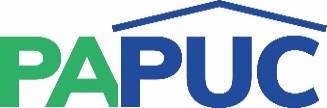                             COMMONWEALTH OF PENNSYLVANIA                    PENNSYLVANIA PUBLIC UTILITY COMMISSION                COMMONWEALTH KEYSTONE BUILDING
                  OFFICE OF ADMINISTRATIVE LAW JUDGE        400 NORTH STREET               HARRISBURG, PENNSYLVANIA 17120      June 16, 2022